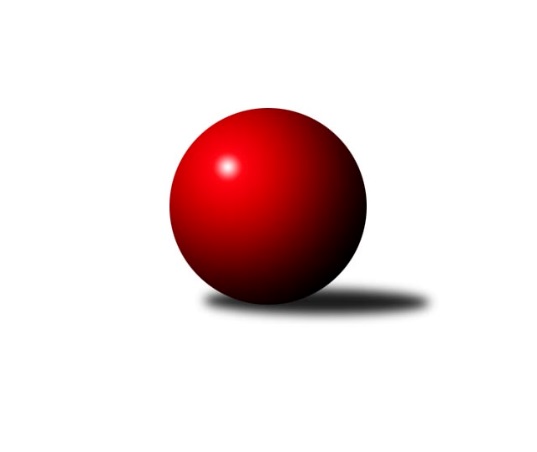 Č.9Ročník 2023/2024	19.11.2023Nejlepšího výkonu v tomto kole: 3517 dosáhlo družstvo: SKK Náchod3. KLM B 2023/2024Výsledky 9. kolaSouhrnný přehled výsledků:KK Jiří Poděbrady	- TJ Sokol Chotoviny 	7:1	3481:3364	15.0:9.0	18.11.TJ Dynamo Liberec	- TJ Sokol Benešov 	1.5:6.5	3312:3404	10.0:14.0	18.11.SK Žižkov Praha	- TJ Tesla Pardubice 	8:0	3346:3205	17.5:6.5	18.11.SKK Náchod	- KK Kolín	6:2	3517:3449	13.0:11.0	18.11.TJ Kuželky Česká Lípa 	- SKK Hořice B	2:6	3318:3456	10.5:13.5	18.11.SK Verneřice	- TJ Radlice A		dohrávka		23.11.Tabulka družstev:	1.	SKK Náchod	9	8	0	1	52.0 : 20.0 	125.5 : 90.5 	 3416	16	2.	KK Kolín	9	6	1	2	45.0 : 27.0 	128.0 : 88.0 	 3370	13	3.	TJ Sokol Chotoviny	9	6	0	3	45.0 : 27.0 	118.0 : 98.0 	 3356	12	4.	TJ Tesla Pardubice	9	6	0	3	40.0 : 32.0 	108.0 : 108.0 	 3266	12	5.	TJ Sokol Benešov	9	6	0	3	39.5 : 32.5 	110.0 : 106.0 	 3308	12	6.	SKK Hořice B	9	5	0	4	40.0 : 32.0 	115.5 : 100.5 	 3303	10	7.	KK Jiří Poděbrady	9	4	1	4	37.0 : 35.0 	106.0 : 110.0 	 3291	9	8.	SK Verneřice	8	3	0	5	20.0 : 44.0 	71.0 : 121.0 	 3187	6	9.	TJ Kuželky Česká Lípa	9	3	0	6	30.0 : 42.0 	109.5 : 106.5 	 3284	6	10.	SK Žižkov Praha	9	2	1	6	28.0 : 44.0 	105.0 : 111.0 	 3261	5	11.	TJ Radlice A	8	1	1	6	23.0 : 41.0 	83.5 : 108.5 	 3307	3	12.	TJ Dynamo Liberec	9	0	2	7	24.5 : 47.5 	92.0 : 124.0 	 3262	2Podrobné výsledky kola:	 KK Jiří Poděbrady	3481	7:1	3364	TJ Sokol Chotoviny 	Václav Kňap	161 	 145 	 143 	135	584 	 3:1 	 548 	 133	136 	 145	134	Pavel Makovec	Jiří Šafránek	146 	 127 	 152 	139	564 	 4:0 	 522 	 130	118 	 138	136	Jan Fořter	Lukáš Poláček	145 	 140 	 152 	137	574 	 1:3 	 598 	 160	136 	 159	143	Bořivoj Jelínek	Ladislav Nožička	161 	 159 	 125 	131	576 	 2:2 	 559 	 114	156 	 150	139	Jan Holšan	Jiří Tichý	143 	 151 	 145 	141	580 	 2:2 	 556 	 111	159 	 142	144	Zbyněk Hein	Ondřej Šafránek	146 	 161 	 151 	145	603 	 3:1 	 581 	 139	140 	 144	158	Libor Hrstkarozhodčí:  Vedoucí družstevNejlepší výkon utkání: 603 - Ondřej Šafránek	 TJ Dynamo Liberec	3312	1.5:6.5	3404	TJ Sokol Benešov 	Ludvík Szabo	140 	 138 	 133 	135	546 	 2:2 	 557 	 131	150 	 130	146	Tomáš Svoboda	František Obruča	148 	 140 	 122 	135	545 	 1:3 	 589 	 149	171 	 145	124	Jiří Franěk	Miloš Holý	147 	 124 	 156 	136	563 	 2:2 	 582 	 132	159 	 149	142	Jaroslav Franěk	Josef Zejda ml.	141 	 138 	 133 	148	560 	 2:2 	 553 	 153	152 	 129	119	Petr Červ	Libor Drábek	142 	 133 	 133 	153	561 	 2:2 	 561 	 131	136 	 154	140	Michal Vyskočil	Vojtěch Pecina	140 	 130 	 131 	136	537 	 1:3 	 562 	 155	136 	 153	118	Miroslav Šostýrozhodčí: Hetcl LadislavNejlepší výkon utkání: 589 - Jiří Franěk	 SK Žižkov Praha	3346	8:0	3205	TJ Tesla Pardubice 	Jiří Zetek	118 	 139 	 150 	153	560 	 3:1 	 560 	 148	135 	 140	137	Martin Hubáček	Pavel Řehánek	151 	 118 	 144 	126	539 	 3:1 	 531 	 140	142 	 125	124	Milan Vaněk	Petr Veverka	136 	 138 	 157 	148	579 	 2.5:1.5 	 534 	 137	126 	 123	148	Michal Šic	Luboš Kocmich	139 	 144 	 155 	130	568 	 4:0 	 511 	 135	119 	 132	125	Vít Veselý	Ivan Žaloudík	132 	 143 	 133 	149	557 	 3:1 	 536 	 121	134 	 153	128	Daniel Stráník	Pavel Holub	139 	 130 	 129 	145	543 	 2:2 	 533 	 142	147 	 123	121	Michal Talackorozhodčí: Jiří NovotnýNejlepší výkon utkání: 579 - Petr Veverka	 SKK Náchod	3517	6:2	3449	KK Kolín	Martin Hanuš	154 	 146 	 153 	171	624 	 3:1 	 559 	 141	149 	 140	129	Jiří Němec	Ladislav Beránek	144 	 134 	 147 	136	561 	 0:4 	 596 	 146	156 	 149	145	Miroslav Šnejdar ml.	Denis Hofman	150 	 134 	 136 	148	568 	 0.5:3.5 	 637 	 164	169 	 136	168	Martin Švorba	Antonín Hejzlar	150 	 158 	 154 	153	615 	 3:1 	 561 	 137	120 	 147	157	Miroslav Šnejdar st.	František Hejna	146 	 133 	 136 	142	557 	 2.5:1.5 	 557 	 146	130 	 149	132	Jan Pelák	Jan Adamů	141 	 151 	 152 	148	592 	 4:0 	 539 	 129	127 	 149	134	Lukáš Holosko *1rozhodčí: Martina Hrdinovástřídání: *1 od 61. hodu Michal BrachovecNejlepší výkon utkání: 637 - Martin Švorba	 TJ Kuželky Česká Lípa 	3318	2:6	3456	SKK Hořice B	Vladimír Ludvík	142 	 133 	 146 	118	539 	 1:3 	 617 	 134	164 	 161	158	Martin Bartoníček	Marek Kyzivát	140 	 125 	 142 	110	517 	 1:3 	 568 	 149	142 	 137	140	Ondřej Černý	Miroslav Malý	131 	 146 	 142 	138	557 	 2:2 	 587 	 130	139 	 163	155	Karel Košťál	Martin Najman	141 	 136 	 163 	131	571 	 2:2 	 579 	 139	146 	 154	140	Kryštof Košťál	Jiří Klíma st.	120 	 142 	 167 	136	565 	 2.5:1.5 	 537 	 134	142 	 142	119	Radek Košťál	Josef Rubanický	146 	 146 	 135 	142	569 	 2:2 	 568 	 135	143 	 146	144	Miroslav Nálevkarozhodčí: Radek MachNejlepší výkon utkání: 617 - Martin BartoníčekPořadí jednotlivců:	jméno hráče	družstvo	celkem	plné	dorážka	chyby	poměr kuž.	Maximum	1.	Miroslav Šnejdar  ml.	KK Kolín	606.50	385.3	221.3	0.5	4/6	(641)	2.	Josef Kašpar 	TJ Radlice A	594.70	393.0	201.7	4.2	4/4	(629)	3.	Martin Švorba 	KK Kolín	585.71	385.0	200.7	2.3	6/6	(637)	4.	Rostislav Kašpar 	TJ Radlice A	581.06	382.4	198.7	2.2	4/4	(605)	5.	Luboš Kocmich 	SK Žižkov Praha	577.75	388.1	189.7	3.8	4/5	(592)	6.	Jan Adamů 	SKK Náchod	577.28	384.8	192.5	2.6	6/6	(611)	7.	Pavel Makovec 	TJ Sokol Chotoviny 	571.87	380.2	191.7	2.5	5/5	(596)	8.	Antonín Hejzlar 	SKK Náchod	571.75	378.8	193.0	3.2	6/6	(646)	9.	František Obruča 	TJ Dynamo Liberec	571.50	387.7	183.8	4.0	5/6	(606)	10.	František Hejna 	SKK Náchod	569.10	385.5	183.6	2.6	5/6	(618)	11.	Vojtěch Pecina 	TJ Dynamo Liberec	568.67	379.1	189.6	2.8	4/6	(628)	12.	Martin Hanuš 	SKK Náchod	568.58	383.6	185.0	3.2	6/6	(624)	13.	Libor Hrstka 	TJ Sokol Chotoviny 	567.85	387.5	180.4	4.8	4/5	(609)	14.	Denis Hofman 	SKK Náchod	566.47	375.9	190.6	6.5	5/6	(581)	15.	Martin Hubáček 	TJ Tesla Pardubice 	564.33	376.9	187.4	5.7	6/6	(604)	16.	Václav Kňap 	KK Jiří Poděbrady	564.00	375.0	189.0	3.1	6/6	(615)	17.	Jan Pelák 	KK Kolín	563.47	375.3	188.2	3.3	5/6	(583)	18.	Jiří Franěk 	TJ Sokol Benešov 	563.32	363.8	199.5	4.9	5/5	(593)	19.	Bořivoj Jelínek 	TJ Sokol Chotoviny 	563.13	375.9	187.3	3.4	4/5	(598)	20.	Jan Holšan 	TJ Sokol Chotoviny 	562.00	385.8	176.2	2.9	5/5	(597)	21.	Tomáš Svoboda 	TJ Sokol Benešov 	559.73	373.9	185.8	3.9	5/5	(597)	22.	Kryštof Košťál 	SKK Hořice B	559.28	371.5	187.8	3.4	5/5	(588)	23.	Ondřej Šafránek 	KK Jiří Poděbrady	558.96	371.9	187.1	4.4	6/6	(603)	24.	Patrik Kukeně 	SK Verneřice	558.93	376.7	182.3	4.5	5/5	(597)	25.	Martin Bartoníček 	SKK Hořice B	558.56	377.8	180.8	5.1	5/5	(626)	26.	Jan Bartoň 	TJ Sokol Chotoviny 	557.10	376.2	180.9	3.3	4/5	(578)	27.	Pavel Řehánek 	SK Žižkov Praha	556.96	376.0	181.0	3.3	5/5	(583)	28.	Milan Komorník 	TJ Radlice A	556.80	370.7	186.1	2.9	3/4	(593)	29.	Vojtěch Zelenka 	KK Kolín	556.13	376.9	179.2	5.5	5/6	(589)	30.	Michal Talacko 	TJ Tesla Pardubice 	554.33	370.9	183.4	2.8	6/6	(582)	31.	Libor Drábek 	TJ Dynamo Liberec	553.90	368.4	185.5	4.6	5/6	(578)	32.	Zbyněk Hein 	TJ Sokol Chotoviny 	553.50	372.3	181.3	3.8	4/5	(598)	33.	Karel Košťál 	SKK Hořice B	552.75	373.0	179.8	9.9	5/5	(587)	34.	Martin Najman 	TJ Kuželky Česká Lípa 	552.35	377.6	174.8	8.1	5/5	(612)	35.	Jaroslav Franěk 	TJ Sokol Benešov 	552.00	368.9	183.2	3.6	4/5	(582)	36.	Miroslav Malý 	TJ Kuželky Česká Lípa 	551.55	366.0	185.6	4.0	5/5	(616)	37.	Jiří Klíma  st.	TJ Kuželky Česká Lípa 	551.44	369.1	182.4	4.0	5/5	(618)	38.	Ivan Žaloudík 	SK Žižkov Praha	550.69	375.3	175.4	3.9	4/5	(594)	39.	Michal Vyskočil 	TJ Sokol Benešov 	550.64	374.8	175.9	6.8	5/5	(584)	40.	Jiří Němec 	KK Kolín	550.33	368.1	182.3	4.5	4/6	(566)	41.	Jiří Tichý 	KK Jiří Poděbrady	550.20	362.1	188.1	2.4	5/6	(586)	42.	Jiří Šafránek 	KK Jiří Poděbrady	549.46	369.5	179.9	4.0	6/6	(585)	43.	Miloš Beneš  ml.	TJ Radlice A	549.35	379.1	170.3	4.5	4/4	(601)	44.	Miroslav Nálevka 	SKK Hořice B	549.05	367.1	182.0	4.6	4/5	(610)	45.	Michal Brachovec 	KK Kolín	548.50	366.0	182.5	7.4	4/6	(584)	46.	Daniel Sekyra 	SK Verneřice	547.80	370.7	177.2	6.5	5/5	(586)	47.	Milan Vaněk 	TJ Tesla Pardubice 	547.63	365.6	182.0	5.5	6/6	(594)	48.	Lukáš Holosko 	KK Kolín	546.75	369.4	177.4	4.4	4/6	(573)	49.	Jan Fořter 	TJ Sokol Chotoviny 	544.75	361.8	183.0	6.0	4/5	(575)	50.	Josef Rubanický 	TJ Kuželky Česká Lípa 	544.72	362.7	182.0	5.7	5/5	(602)	51.	Roman Žežulka 	TJ Dynamo Liberec	544.63	361.5	183.1	5.4	4/6	(589)	52.	Radek Košťál 	SKK Hořice B	543.84	361.1	182.7	4.4	5/5	(602)	53.	Tomáš Majer 	SKK Náchod	543.00	364.1	178.9	4.8	4/6	(567)	54.	Ladislav Nožička 	KK Jiří Poděbrady	541.71	363.0	178.8	6.5	6/6	(606)	55.	Martin Zvoníček 	SKK Hořice B	540.63	368.9	171.8	7.9	4/5	(569)	56.	Miroslav Šnejdar  st.	KK Kolín	540.40	362.2	178.2	4.4	5/6	(562)	57.	Jiří Zetek 	SK Žižkov Praha	540.10	365.9	174.2	4.1	4/5	(565)	58.	Martin Ducke 	TJ Kuželky Česká Lípa 	540.00	372.4	167.6	4.9	4/5	(556)	59.	Miroslav Šostý 	TJ Sokol Benešov 	539.65	361.3	178.4	5.6	5/5	(562)	60.	Daniel Stráník 	TJ Tesla Pardubice 	539.38	360.5	178.9	4.8	6/6	(593)	61.	Josef Zejda  ml.	TJ Dynamo Liberec	538.40	366.0	172.5	7.1	5/6	(563)	62.	Lukáš Zítka 	SK Verneřice	538.10	365.0	173.1	7.5	5/5	(578)	63.	Radek Mach 	SK Verneřice	536.50	372.9	163.6	6.0	5/5	(569)	64.	Ludvík Szabo 	TJ Dynamo Liberec	536.00	358.8	177.3	5.0	4/6	(551)	65.	Michal Šic 	TJ Tesla Pardubice 	534.38	359.2	175.2	5.7	6/6	(573)	66.	Miloš Holý 	TJ Dynamo Liberec	533.42	367.2	166.3	7.1	4/6	(563)	67.	Ladislav Wajsar  st.	TJ Dynamo Liberec	532.63	367.8	164.9	6.4	4/6	(562)	68.	Vít Veselý 	TJ Tesla Pardubice 	531.83	360.8	171.0	7.5	6/6	(565)	69.	Lukáš Poláček 	KK Jiří Poděbrady	530.81	369.5	161.3	8.8	4/6	(603)	70.	Pavel Janoušek 	TJ Radlice A	529.93	363.1	166.8	6.9	3/4	(578)	71.	Martin Beran 	SK Žižkov Praha	528.80	360.7	168.1	5.6	5/5	(582)	72.	Martin Ledwoň 	SK Verneřice	513.35	358.3	155.1	11.8	5/5	(551)	73.	David Kašpar 	TJ Radlice A	512.50	355.0	157.5	8.3	3/4	(532)	74.	Miloslav Plíšek 	SK Verneřice	497.80	344.4	153.5	10.5	5/5	(560)		Ladislav Beránek 	SKK Náchod	582.67	376.7	206.0	1.0	3/6	(637)		Ivan Januš 	TJ Sokol Benešov 	566.00	374.0	192.0	2.0	1/5	(566)		Vladimír Ludvík 	TJ Kuželky Česká Lípa 	563.67	379.1	184.5	2.8	3/5	(586)		Karel Drábek 	TJ Sokol Benešov 	556.00	368.0	188.0	2.0	1/5	(556)		Ondřej Černý 	SKK Hořice B	554.33	368.3	186.0	2.7	3/5	(574)		Petr Červ 	TJ Sokol Benešov 	553.00	393.0	160.0	7.0	1/5	(553)		Lukáš Kočí 	TJ Sokol Benešov 	546.00	367.0	179.0	2.0	1/5	(546)		Lukáš Vacek 	SK Žižkov Praha	545.89	360.9	185.0	5.6	3/5	(570)		Petr Steinz 	TJ Kuželky Česká Lípa 	542.00	391.0	151.0	12.0	1/5	(542)		Jan Kamín 	TJ Radlice A	541.00	360.0	181.0	7.0	1/4	(585)		Pavel Holub 	SK Žižkov Praha	534.93	361.1	173.9	7.3	3/5	(563)		Petr Tomáš 	KK Jiří Poděbrady	533.67	352.0	181.7	8.0	3/6	(544)		Petr Veverka 	SK Žižkov Praha	532.67	356.0	176.7	8.5	3/5	(579)		Ondřej Košťál 	SKK Hořice B	529.00	366.0	163.0	11.0	1/5	(529)		Marek Kyzivát 	TJ Kuželky Česká Lípa 	526.60	355.4	171.2	9.2	3/5	(571)		Jaroslav Kourek 	TJ Radlice A	525.00	353.0	172.0	11.0	1/4	(525)		Jiří Kočí 	TJ Sokol Benešov 	521.00	357.0	164.0	11.0	1/5	(521)		Miroslav Drábek 	TJ Sokol Benešov 	518.00	354.0	164.0	13.0	1/5	(518)		Jakub Moučka 	KK Kolín	517.00	385.0	132.0	13.0	1/6	(517)		Radek Lehner 	TJ Radlice A	506.00	350.0	156.0	12.5	2/4	(520)		Milan Novák 	TJ Tesla Pardubice 	498.00	360.0	138.0	8.0	1/6	(498)		Ladislav Elis  st.	SK Verneřice	463.00	323.0	140.0	10.0	1/5	(463)Sportovně technické informace:Starty náhradníků:registrační číslo	jméno a příjmení 	datum startu 	družstvo	číslo startu23673	Ondřej Černý	18.11.2023	SKK Hořice B	3x17847	Petr Červ	18.11.2023	TJ Sokol Benešov 	2x
Hráči dopsaní na soupisku:registrační číslo	jméno a příjmení 	datum startu 	družstvo	Program dalšího kola:10. kolo23.11.2023	čt	18:00	SK Verneřice - TJ Radlice A (dohrávka z 9. kola)	25.11.2023	so	10:00	SK Verneřice - TJ Tesla Pardubice 	25.11.2023	so	10:00	TJ Dynamo Liberec - TJ Radlice A	25.11.2023	so	13:00	KK Kolín - TJ Sokol Chotoviny 	25.11.2023	so	14:00	KK Jiří Poděbrady - SKK Hořice B	25.11.2023	so	15:00	SKK Náchod - TJ Sokol Benešov 	25.11.2023	so	15:30	TJ Kuželky Česká Lípa  - SK Žižkov Praha	Nejlepší šestka kola - absolutněNejlepší šestka kola - absolutněNejlepší šestka kola - absolutněNejlepší šestka kola - absolutněNejlepší šestka kola - dle průměru kuželenNejlepší šestka kola - dle průměru kuželenNejlepší šestka kola - dle průměru kuželenNejlepší šestka kola - dle průměru kuželenNejlepší šestka kola - dle průměru kuželenPočetJménoNázev týmuVýkonPočetJménoNázev týmuPrůměr (%)Výkon3xMartin ŠvorbaKK Kolín A6373xMartin ŠvorbaKK Kolín A111.796373xMartin HanušNáchod6242xMartin BartoníčekHořice B111.516172xMartin BartoníčekHořice B6172xMartin HanušNáchod109.516243xAntonín HejzlarNáchod6153xJosef KašparRadlice A108.986031xOndřej ŠafránekPoděbrady6031xMiloš Beneš ml.Radlice A108.265993xJosef KašparRadlice A6033xAntonín HejzlarNáchod107.93615